Active Norfolk’s Values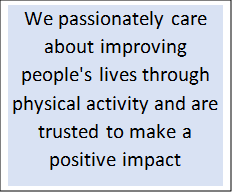 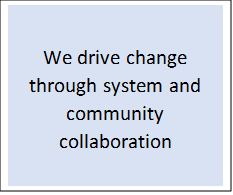 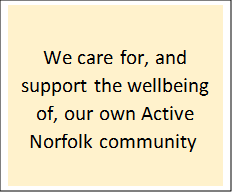 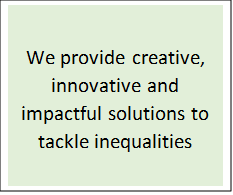 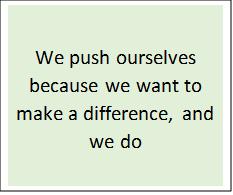 